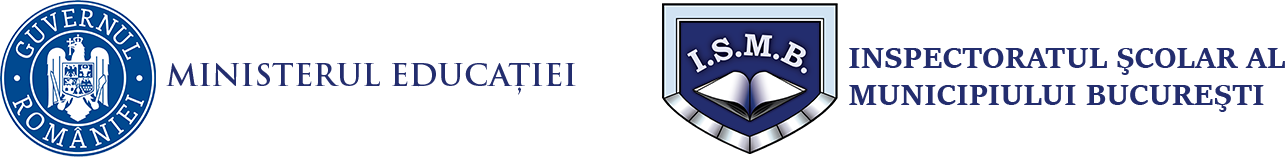 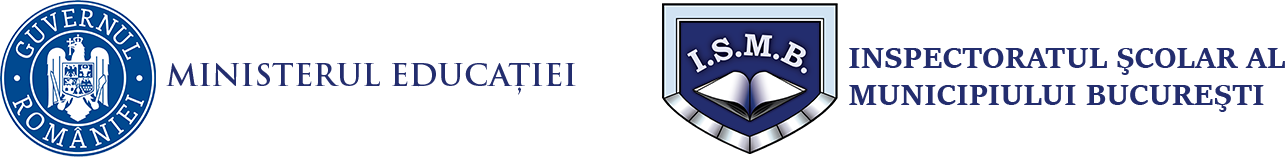 	15 iulie 2024ANUNȚ CU PRIVIRE LA LINIA TELVERDETELVERDE PENTRU CONCURSUL DE OCUPARE A POSTURILOR DIDACTICE/CATEDRELOR DECLARATE VACANTE/REZERVATE ÎN ÎNVĂȚĂMÂNTUL PREUNIVERSITARSESIUNEA 202417 IULIE 2024INSTITUITĂ LA NIVEL NAȚIONAL0800801100INSTITUITĂ LA NIVELUL INSPECTORATULUI ȘCOLAR AL MUNICIPIULUI BUCUREȘTI0800816021